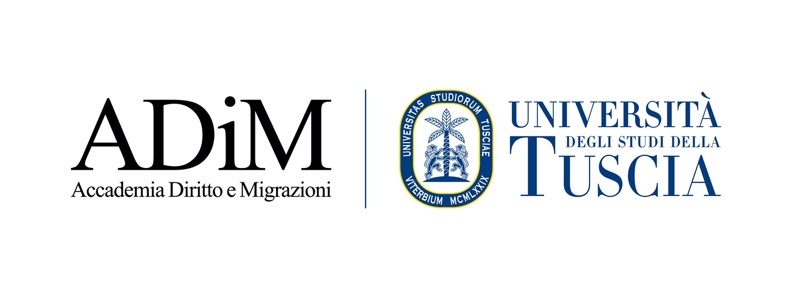 ADiM BLOG Mese 2021ANALISI & OPINIONITitolo dell’articolo Titolo dell’articolo Titolo dell’articoloNome CognomeQualifica Università di Parole ChiaveParola chiave 1 – Parola chiave 2 – Parola Chiave 3 – Parola Chiave 4 – Parola Chiave 5Abstract Esempio Esempio Esempio Esempio Esempio Esempio Esempio Esempio Esempio Esempio Esempio Esempio Esempio Esempio Esempio Esempio Esempio Esempio Esempio Esempio Esempio Esempio Esempio Esempio Esempio Esempio Esempio Esempio Esempio Esempio Esempio Esempio Esempio Esempio Esempio Esempio Esempio Esempio Esempio Esempio Esempio 1. IntroduzioneEsempio Esempio Esempio Esempio Esempio Esempio Esempio Esempio Esempio Esempio Esempio Esempio Esempio Esempio Esempio Esempio Esempio Esempio Esempio Esempio Esempio Esempio Esempio Esempio Esempio Esempio Esempio Esempio Esempio Esempio Esempio Esempio Esempio Esempio Esempio Esempio Esempio Esempio Esempio Esempio Esempio 2. Paragrafo secondoEsempio Esempio Esempio Esempio Esempio Esempio Esempio Esempio Esempio Esempio Esempio Esempio Esempio Esempio Esempio Esempio Esempio Esempio Esempio Esempio Esempio Esempio Esempio Esempio Esempio Esempio Esempio Esempio Esempio Esempio Esempio Esempio Esempio Esempio Esempio Esempio Esempio Esempio Esempio Esempio Esempio ApprofondimentiDottrina:N. Cognome, Titolo, 2010, vol. , pp. 1 ss.Per citare questo contributo: N. Cognome, Titolo, ADiM Blog, Analisi & Opinioni, mese 2021. 